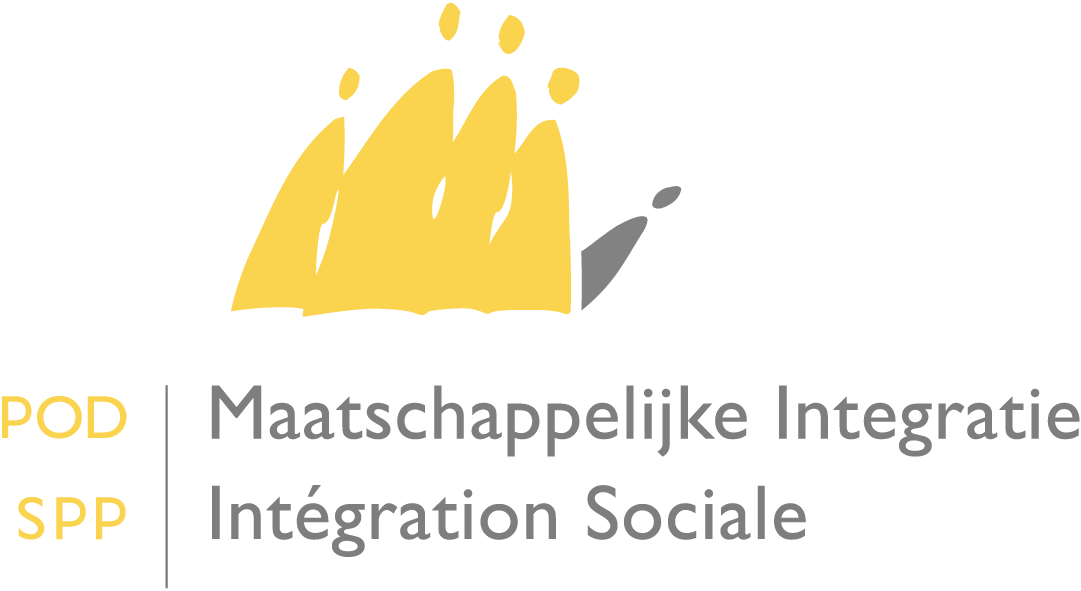 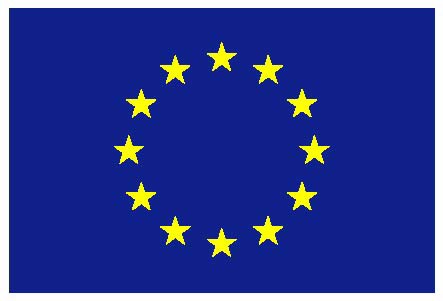 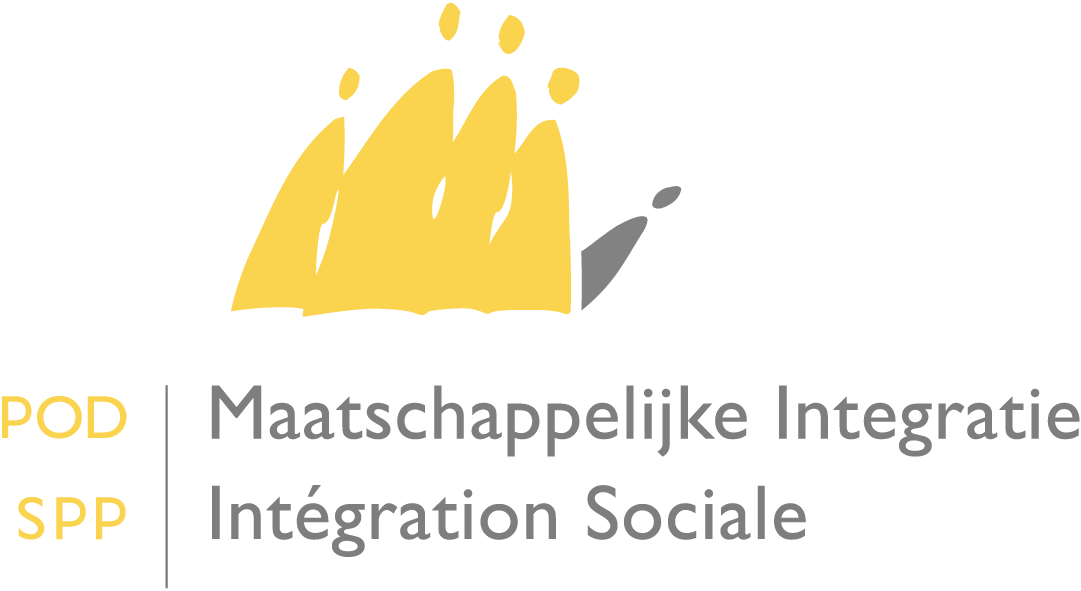 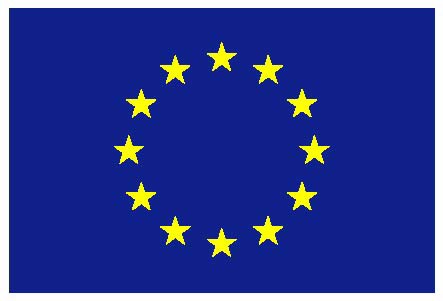 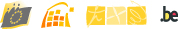 10/02/2015Gratis verdeling van levensmiddelen ter beschikking gesteld aan de OCMW’s en ERKENDE PARTNERORGANISATIES in het kader van het Fonds voor Europese Hulp aan de meest behoeftigen – reglement 2015.Contactpersonen: 	Nele Bossuyt (NL) – vraag@mi-is.be 			Barbara Cerrato (FR) – question@mi-is.be  InleidingOvereenkomstig de bepalingen van de ter zake geldende verordening (EU) stelt de POD Maatschappelijke Integratie gratis en afhankelijk van het Europese budget eventueel halfvolle melk, sardienen, linzen, kip in saus, pasta (2 types), griesmeel/couscous, gepelde tomaten, sperziebonen, smeerkaas, appelmousseline, aardbeienconfituur, gesuikerde maïsvlokken, tarwevlokken en melkchocolade ter beschikking van OCMW’s en van erkende partnerorganisaties met het oog op hun gratis verdeling in België onder de meest behoeftigen in het kader van het Fonds voor Europese Hulp aan de Meest Behoeftigen. Ook dit jaar worden de levensmiddelen aan huis geleverd bij sommige OCMW’s en onafhankelijke erkende partnerorganisaties terwijl de erkende partnerorganisaties die lid zijn van of aangesloten zijn bij een overkoepelende instelling (Voedselbanken, Rode Kruis), de levensmiddelen moeten ophalen in de opslagplaats van de overkoepelende instelling.De POD MI zou graag samen met de sector een oplossing vinden om de transportkosten, die momenteel een groot deel van het budget vertegenwoordigen, te verminderen in het belang van de meest behoeftigen (zo kan meer voedsel worden aangekocht). In de loop van het jaar 2015 zal op zoek gegaan worden naar een duurzame oplossing om de transportkosten te verminderen. Voor dit jaar wordt een hybride oplossing gehanteerd:De OCMW’s van de provincies West-Vlaanderen, Oost-Vlaanderen en Luxemburg zullen niet meer aan huis geleverd worden. Zij zullen bevoorraad worden door de Voedselbanken van West- en Oost-Vlaanderen en door een opslagplaats voor de OCMW’s van de provincie Luxemburg (het adres zal u later worden meegedeeld).De OCMW’s van Brussel en de 2 Brabantse provincies die minder dan een palet van een product bestellen zullen niet meer aan huis geleverd worden. Zij zullen bevoorraad worden door de Voedselbank Brussel-Brabant. De betrokken OCMW’s moeten de hun toegewezen levensmiddelen op vooraf met de voedselbanken afgesproken data ophalen. Afhankelijk van de opslagcapaciteit en de uiterste gebruiksdatum kunnen bepaalde levensmiddelen in meerdere keren worden geleverd.Ter herinnering wordt meegegeven dat de erkende partnerorganisaties die lid zijn van of aangesloten zijn bij een overkoepelende instelling hun bestelling rechtstreeks indienen bij de POD Maatschappelijke Integratie en niet langer doorsturen via hun overkoepelende instelling.Er wordt de OCMW’s en de erkende partnerorganisaties gevraagd hun bestelling online door te geven via de online bestelbon op de website van de POD via www.mi-is.be > Europa > Fonds voor Europese Hulp aan de meest behoeftigen > bestelbon OF http://www.mi-is.be/be-nl/formulier/voedselverdeling2015 Wat de erkende partnerorganisaties betreft die lid zijn van of aangesloten zijn bij een overkoepelende instelling, zal de POD Maatschappelijke Integratie zelf de betrokken overkoepelende instelling verwittigen van de bestellingen.DEFINITIESErkenning door het BIRB/ de POD Maatschappelijke Integratie: De POD heeft de erkenningen van het BIRB overgenomen. Indien u als organisatie in het verleden reeds erkend bent door het BIRB, hoeft u geen verdere stappen te ondernemen. U bent in dergelijk geval ook automatisch erkend door de POD MI. Echter, in de loop van 2015 zal u wel een nieuwe overeenkomst/ erkenning direct met de POD moeten ondertekenen. Een brief hieromtrent met de te volgen procedure zal later worden verstuurd. In de erkenning door de POD staat het aantal begunstigden vermeld waarvoor de erkende partnerorganisatie of het OCMW erkend is.Begunstigden van de gratis verdeling:Dit is het aantal meest behoeftigen die beantwoorden aan de definitie van verordening (EU) nr. 223/2014 betreffende het Fonds voor Europese hulp aan de meest behoeftigen:Artikel 2 § 2 :Onder “meest behoeftigen” wordt verstaan: natuurlijke personen - individuen, gezinnen, huishoudens of uit dergelijke personen samengestelde groepen - wier behoefte aan hulp is vastgesteld aan de hand van objectieve criteria die door de bevoegde nationale autoriteiten in overleg met de relevante partijen, onder vermijding van belangenconflicten, zijn vastgesteld of die door de partnerorganisaties zijn omschreven en door die bevoegde nationale autoriteiten zijn goedgekeurd en elementen kunnen bevatten waarmee de hulp kan worden afgestemd op de meest behoeftigen in bepaalde geografische gebieden;Dit aantal mag groter zijn dan het aantal begunstigden opgenomen in de erkenning door de POD.Maximum aantal levensmiddelen toegekend per gemeente:De hoeveelheid levensmiddelen die wordt toegekend, is begrensd per gemeente en hangt af van de beschikbare budgetten en de prijzen die werden bedongen met de fabrikanten.De criteria voor de verdeling zullen later worden bepaald en gecommuniceerd. Overkoepelende organisatie: Organisatie erkend door de POD MI die alle levensmiddelen centraliseert en verdeelt onder de aangesloten erkende partnerorganisaties of erkende partnerorganisaties die lid zijn (bv. Voedselbanken, Rode Kruis).De overkoepelende organisatie moet beschikken over een opslagplaats erkend door het FAVV voor de opslag van levensmiddelen.Inlichtingen: http://www.favv.be/PCE/Ook wat de overkoepelende organisaties betreft, neemt de POD MI de erkenningen van het BIRB over.WIE ZIJN DE MEEST BEHOEFTIGEN DIE IN AANMERKING KOMEN VOOR DE GRATIS VERDELING?Het OCMW vormt de hoeksteen bij het vaststellen wie meest behoeftig is.Op gemeentelijk vlak is alleen het OCMW in staat te bepalen welke begunstigden het meest beantwoorden aan de definitie van meest behoeftigen, zoals omschreven in verordening (EU) nr. 223/2014 van het Europees parlement en de Raad betreffende het Fonds voor Europese hulp aan de meest behoeftigen artikel 2 §2.In vergelijking met vroeger wordt voortaan slechts één algemene categorie van begunstigden weerhouden:Alle personen die onder de armoedegrens leven (indicator AROP – zie: http://statbel.fgov.be/nl/binaries/Publication_Silc_NL_04NOV14_tcm325-257352.xls - tabblad armoededrempel). Op basis van deze categorie moet elk OCMW en elke erkende partnerorganisatie een mechanisme op poten zetten die toelaat te verifiëren of de begunstigden wel degelijk onder deze categorie vallen. Dit mechanisme zal gecontroleerd worden tijdens eventuele controles. Wanneer de erkende partnerorganisatie een partnerschapsovereenkomst type 1 of 2 heeft met het OCMW van de gemeente, kan deze overeenkomst zelf dienen als mechanisme en is dit voldoende als bewijsstuk. De verordening (EU) nr. 223/2014 van het Europees Parlement en de Raad van 11 maart 2014 betreffende het Fonds voor Europese hulp aan de meest behoeftigen bepaalt in artikel 7 § 4 dat de partnerorganisaties (OCMW’s en erkende organisaties) die rechtstreeks voedselhulp verlenen aan de finale begunstigden verplicht zijn begeleidende maatregelen aan te bieden aan de finale begunstigden. Het absolute minimum omvat acties inzake oriëntatie en het doorsturen van de begunstigden naar het bevoegde OCMW. De erkende partnerorganisaties moeten een partnerschapsovereenkomst afsluiten met het OCMW. Als een erkende partnerorganisatie actief is in meerdere gemeentes, moet een partnerschapsovereenkomst worden afgesloten met elk van de OCMW’s in de verschillende gemeentes. Deze overeenkomst moet het mechanisme om de meest behoeftigen te bepalen duidelijk uitleggen. Er zijn drie mogelijke vormen van partnerschapsovereenkomst :Type 1: de begunstigden van de erkende partnerorganisatie beschikken over een individueel (gezins)attest afgeleverd door het OCMW (zie model als bijlage II);Type 2: de lijst van begunstigden van de erkende partnerorganisatie werd goedgekeurd door het OCMW (zie model als bijlage III);Type 3: een partnerschapsovereenkomst tussen het OCMW en de erkende partnerorganisatie waarbij de erkende partnerorganisatie van het OCMW zelf mag nagaan of iemand behoort tot de categorie begunstigden (zie model als bijlage IV).Indien de erkende partnerorganisatie in het kader van deze administratieve procedure moeilijkheden ondervindt, wordt ze verzocht contact op te nemen met de POD Maatschappelijke Integratie .De levensmiddelen mogen niet worden verdeeld in instellingen zoals ziekenhuizen, kinderdagverblijven, tehuizen, M.P.I’s, scholen, vakantiekolonies, dagkolonies, rust- en verzorgingstehuizen, bejaardentehuizen, revalidatiecentra, gehandicaptentehuizen, tehuizen voor oorlogsinvaliden, dagcentra voor gehandicapten, dagcentra voor bejaarden, enz... De levensmiddelen mogen ook niet worden verdeeld in instellingen die een vergoeding voor de verblijfskosten van de begunstigden ontvangen van de bevoegde overheid.ERKENNINGSAANVRAAGDe POD heeft de erkenningen van het BIRB overgenomen. Indien u als organisatie in het verleden reeds erkend bent door het BIRB, hoeft u geen verdere stappen te ondernemen. U bent in dergelijk geval ook automatisch erkend door de POD MI. Echter, in de loop van 2015 zal u wel een nieuwe overeenkomst/ erkenning direct met de POD moeten ondertekenen. Een brief hieromtrent met de te volgen procedure zal nog worden verstuurd. Om een bestelling van levensmiddelen te kunnen indienen bij de POD Maatschappelijke Integratie, moeten de OCMW’s en partnerorganisaties erkend zijn door de POD Maatschappelijke Integratie.OCMW’s worden van ambtswege erkend. Er is voor hen geen enkele formaliteit te vervullen.De OCMW’s moeten zich daarentegen wel registreren bij het Federaal Agentschap voor de Veiligheid van de Voedselketen (eenvoudige formaliteit).Inlichtingen met betrekking tot de verplichte registratie :Federaal Agentschap voor de Veiligheid van de Voedselketen (FAVV)http://www.favv.be/PCE /De OCMW’s die op 15 maart 2015 niet zijn geregistreerd bij het FAVV, kunnen geen bestelling indienen voor het jaar 2015.De erkende partnerorganisaties daarentegen moeten een aanvraag tot erkenning indienen bij de POD Maatschappelijke Integratie.Indien een erkende partnerorganisatie wenst op te treden als een onafhankelijke organisatie, dient zij een behoorlijk ingevulde en ondertekende aanvraag tot erkenning rechtstreeks in bij de POD Maatschappelijke Integratie. De aanvraag tot erkenning die moet worden ingevuld, kan bij de POD Maatschappelijke Integratie op eenvoudig verzoek worden verkregen.Indien de erkende partnerorganisatie lid is van of aangesloten is bij een overkoepelende organisatie, dient zij de aanvraag tot erkenning in via de overkoepelende organisatie die instaat voor de samenstelling van het dossier ten behoeve van de POD Maatschappelijke Integratie.Om te worden erkend door de POD Maatschappelijke Integratie moet de erkende partnerorganisatie voldoen aan volgende voorwaarden :Het juridisch statuut hebben van een openbare instelling of van vereniging zonder winstoogmerk (VZW),Een sociale bestaansreden hebben, inclusief de verdeling van voedingsmiddelen of materiële hulp aan behoeftigen;Een partnerschapsovereenkomst afsluiten met het OCMW van elke gemeente in dewelke zij actief is;Bij de regionaal bevoegde autoriteit erkend zijn als caritatieve instelling;Zich ertoe verbinden de van kracht zijnde reglementen na te leven, met inbegrip van de bepalingen van de verordening (EU) NR. 223/2014, met name de desbetreffende bepalingen van het artikel 5 van deze verordening;Geregistreerd zijn bij het Federaal Agentschap voor de Veiligheid van de Voedselketen (eenvoudige formaliteit); Inlichtingen met betrekking tot de verplichte registratie :Federaal Agentschap voor de Veiligheid van de Voedselketen (FAVV)http://www.favv.be/PCE /De erkende partnerorganisaties die al werden erkend, moeten geen nieuwe aanvraag indienen voor het jaar 2015.De erkende partnerorganisaties die op 15 maart 2015 niet zijn geregistreerd bij het FAVV of die geen partnerschapsovereenkomst hebben afgesloten met het OCMW/de OCMW’s van de gemeente(s) waarbinnen zij actief zijn, kunnen geen bestelling indienen voor het jaar 2014.LEVENSMIDDELEN VERDEELD IN 2015De POD Maatschappelijke Integratie stelt levensmiddelen ter beschikking van de OCMW’s en van de erkende partnerorganisaties teneinde deze gratis te verdelen onder de meest behoeftigen in België. Voor het jaar 2015 zullen volgende levensmiddelen worden verdeeld: Halfvolle melk (fles of tetrapak van 1 l)Sardienen in olijfolie (blik van 90-110 g uitgelekt gewicht)Linzen (blik van 350-420 g uitgelekt gewicht)Kip met champignonsaus (blik van 400-450 g netto)Pasta – 2 types (pak van 1 kg netto)Griesmeel/ couscous (doos van 500 g netto)Gepelde tomaten (blik van 380-450 g netto)Sperziebonen (blik van 400-450 g netto)Smeerkaas (doos met 8 individuele porties)Appelmousseline (bokaal van 360-400 g netto)Olijfolie (glazen fles van 1 liter)Aardbeienconfituur (pot van 350-480 g)Ontbijtgranen: gesuikerde maïsvlokken (doos van 500 g)Ontbijtgranen: tarwevlokken met chocolade (doos van 500 g)Melkchocolade (tabletten van 2 x 200 g)Het maximaal aantal eenheden per begunstigde per jaar werd voor volgende levensmiddelen vastgelegd op:De erkende partnerorganisaties/ sommige OCMW’s zullen zich houden aan de planning opgesteld door de aangeduide opslagplaatsen voor het afhalen van de levensmiddelen.Om de kosten voor de goederenbehandeling zoveel mogelijk te beperken, kan het aantal dagen waarop de goederen mogen worden afgehaald, worden beperkt. BESTELLING VAN DE LEVENSMIDDELENTen laatste op 15/03/2015 moeten de OCMW’s en alle erkende partnerorganisaties bij de POD Maatschappelijke Integratie één enkele bestelling indienen voor de levensmiddelen die zij wensen te verdelen onder hun begunstigden in het jaar 2015. Er wordt slechts één bestelling ingediend voor het hele jaar 2015. Elke organisatie/ OCMW die bestelt is verantwoordelijk voor de bestelde hoeveelheden. De organisaties/ OCMW’s die bestellen moeten de gevraagde hoeveelheden zelf verdelen en mogen de hoeveelheden niet in zijn geheel afstaan aan een andere organisatie. Een bestelling wordt doorgegeven via het webformulier op onze website via: www.mi-is.be > Europa > Fonds voor Europese Hulp aan de meest behoeftigen > bestelbon OF http://www.mi-is.be/be-nl/formulier/voedselverdeling2015Opgelet, net als vorig jaar, moeten de erkende partnerorganisaties die lid zijn van of aangesloten zijn bij een overkoepelende organisatie hun bestelling rechtstreeks indienen bij de POD Maatschappelijke Integratie en niet langer bij hun overkoepelende organisatie.De POD Maatschappelijke Integratie zal aan elke overkoepelende organisatie een lijst bezorgen met de vermelding van de hoeveelheden die werden toegewezen aan elke organisatie die lid is van of aangesloten is bij de overkoepelende organisatie en die een bestelling heeft ingediend bij de POD Maatschappelijke Integratie. Het is belangrijk dat met betrekking tot de hoeveelheid levensmiddelen die wordt besteld, rekening wordt gehouden met de opslag- en verdeelcapaciteit (indien u te grote hoeveelheden bestelt, blijft er minder over voor de andere organisaties).AFHALING EN VERDELING VAN DE LEVENSMIDDELENIn het geval van de erkende partnerorganisaties die zijn aangesloten bij of lid zijn van een overkoepelende organisatie worden de levensmiddelen - tegen ondertekening van een ontvangstbon - door de fabrikant rechtstreeks geleverd in de opslagplaatsen van de overkoepelende organisaties. Zij staan zelf in voor de verdeling van de levensmiddelen aan de organisaties die bij hen zijn aangesloten of lid zijn volgens een planning die in onderling overleg wordt afgesproken en tegen een bon van overdracht van levensmiddelen (bijlage V).Door de ondertekening van de bon van overdracht erkent de erkende partnerorganisatie die is aangesloten of lid is, zijn/haar aansprakelijkheid voor de geleverde hoeveelheden.De overkoepelende organisaties en de erkende partnerorganisaties die lid zijn of hierbij zijn aangesloten, worden door de POD Maatschappelijke Integratie op de hoogte gebracht van de toegekende hoeveelheid te verdelen levensmiddelen. De erkende partnerorganisaties die lid zijn of die zijn aangesloten, ontvangen van de POD Maatschappelijke Integratie een afhaalbon die bij de levering moet worden ondertekend door de beide partijen en die moet worden bewaard door de erkende partnerorganisatie die lid is of is aangesloten.Voor sommige OCMW’s en de onafhankelijke erkende partnerorganisaties: worden de levensmiddelen - tegen ondertekening van een ontvangstbon – door de fabrikant ter plaatse geleverd. De OCMW’s en de onafhankelijke partnerorganisaties ontvangen van de POD Maatschappelijke Integratie een leveringsbon die de te leveren hoeveelheden, het leveringsadres en de leveringsperiode vermeldt.De verschillende fabrikanten zullen zelf contact opnemen met de OCMW’s en met de onafhankelijke partnerorganisaties om in onderling overleg een leveringsdatum te bepalen. Bij de levering wordt de leveringsbon ondertekend door de beide partijen. De leveringsbon wordt bewaard door de OCMW’s en de onafhankelijke partnerorganisaties. Door de ondertekening van de leveringsbon erkennen de OCMW’s en de erkende partnerorganisaties hun aansprakelijkheid voor de geleverde hoeveelheden. De OCMW’s/ onafhankelijke partnerorganisaties engageren zich de geleverde hoeveelheden na te tellen alvorens de leveringsbon te ondertekenen.Indien de bon ondertekend wordt en de hoeveelheden blijken achteraf niet correct, ligt de verantwoordelijkheid bij het OCMW/ de onafhankelijke organisatie. Een getekende leveringsbon betekent aanvaarding van de geleverde hoeveelheden. De levensmiddelen moeten gratis en uitsluitend onder de meest behoeftigen worden verdeeld.Het is de OCMW’s en erkende partnerorganisaties toegestaan de ontvangen levensmiddelen te verdelen onder een groter aantal meest behoeftigen dan het aantal begunstigden waarvoor ze erkend zijn voor zover dat deze begunstigden voldoen aan de ontvankelijkheidscriteria vastgelegd door het OCMW van hun gemeente.De OCMW’s en organisaties moeten beschikken over een opslagplaats die geschikt is voor de opslag van de te verdelen levensmiddelen.De organisaties alleen zijn verantwoordelijk voor het naleven van de uiterste verbruiksdatum.De OCMW’s en erkende partnerorganisaties mogen geen levensmiddelen die ze hebben ontvangen, overdragen aan andere OCMW’s of andere erkende partnerorganisaties, behoudens voorafgaand schriftelijke instemming door de POD Maatschappelijke Integratie. In dat geval maken zij gebruik van de bon voor de overdracht van levensmiddelen, opgenomen als bijlage V. De verdeling van levensmiddelen wordt bij elke goederenbeweging opgetekend in de voorraadadministratie bedoeld in punt 6 van dit reglement. Het aantal begunstigden en het aantal eenheden dat die dag werd verdeeld (of ontvangen) wordt steeds vermeld.Daarenboven delen de opslagplaatsen van de overkoepelende organisaties elke woensdag volgende gegevens over de goederenbewegingen van de afgelopen week mee aan de POD Maatschappelijke Integratie (per mail via voeding@mi-is.be):Opmerking: ook de vernietigingen moeten worden vermeld in deze tabel.In elk stadium van verdeling moet ten allen tijde het informatiebord, voorgeschreven door de POD Maatschappelijke Integratie, worden opgehangen evenals de Europese vlag (zie model als bijlage VI en VII).CONTROLE, VOORRAADBOEKHOUDING EN SANCTIES De controles worden verricht in elke fase van de uitvoering en op alle niveaus van het distributienet door de dienst Activering/ ESF van de POD Maatschappelijke Integratie (POD) – Koning Albert-II-laan 30 – 1000 Brussel.Tel: 02/508.85.85Emailadres: voeding@mi-is.be De controles dienen om na te gaan of de inslag en uitslag van de levensmiddelen en hun transfer tussen de opeenvolgende betrokken partijen correct gebeuren. De controles omvatten ook een vergelijking tussen de boekhoudkundige voorraad en de fysieke voorraad levensmiddelen.Alle OCMW’s, erkende partnerorganisaties, overkoepelende organisaties en alle bezitters van levensmiddelen (o.a. de opslagplaatsen waar de afhaling gebeurt) verbinden er zich toe door het doorgeven van een bestelling levensmiddelen voor 2015, om :zich te onderwerpen aan alle controles en onderzoeken verricht door de controlerende ambtenaren van de POD Maatschappelijke Integratie of door elke andere bevoegde controle-instantie met respect voor de vertrouwelijkheid en de privacy van de meest behoeftigen.Alles moet in het werk worden gesteld opdat de levensmiddelen op elk moment toegankelijk zijn en kunnen worden gecontroleerd. Deze controles vereisen een nauwe samenwerking, ongeacht of het gaat om een aangekondigde of een onaangekondigde controle.een systeem op te zetten dat de traceerbaarheid van alle levensmiddelen waarborgt tot op het ogenblik dat de meest behoeftigen de levensmiddelen ontvangen.een mechanisme op te zetten om te verifiëren of de begunstigden wel degelijk voldoen aan de criteria om hulp te ontvangen.een gescheiden voorraadadministratie bijhouden die overeenstemt met het model vastgelegd door de POD (bijlage VIII) en die toelaat de bestemming en het gebruik van de levensmiddelen te verifiëren en na te gaan of de ontvangen hoeveelheden gelijk zijn aan de verdeelde hoeveelheden. De gescheiden voorraadadministratie moet kunnen nagekeken en gevalideerd worden door de controlerende ambtenaren van de POD Maatschappelijke Integratie op het ogenblik van de controle.de dienst Activering/ ESF van de POD Maatschappelijke Integratie schriftelijk ten laatste twee werkdagen op voorhand op de hoogte brengen van de plaats, de datum, het tijdstip en de wijze waarop de verdeling van levensmiddelen zal plaatsvinden of op voorhand de planning doorsturen van de jaarlijkse verdeling.Op de afgesproken datum, plaats en tijdstip mag de verdeling van levensmiddelen worden aangevat, zelfs bij afwezigheid van een controlerende ambtenaar van de POD Maatschappelijke Integratie.	
Voor 10 januari 2016 aan de dienst Activering/ ESF van de POD Maatschappelijke Integratie een voorraadstaat bezorgen van de beschikbare levensmiddelen op 31 december 2015, waarbij de OCMW’s en alle erkende partnerorganisaties gebruik maken van de tabel opgenomen als bijlage IX. Er zal gevraagd worden de voorraadstaat door te geven via onze website. Een brief hieromtrent wordt later verstuurd met de termijnen en te volgen procedure.	
Alle bewijsstukken bijhouden gedurende minstens drie jaar volgend op het einde van het jaar waarin de verdeling van de levensmiddelen heeft plaatsgehad. De bewijsstukken van het lopende jaar moeten beschikbaar zijn op de plaats van verdeling. Onder bewijsstukken wordt verstaan:  voor de overkoepelende organisaties: de kopieën van de ontvangstbonnen uitgereikt door de fabrikanten en de kopieën van de overdrachtsbonnen uitgereikt aan de erkende partnerorganisaties die bij hen zijn aangesloten of lid zijn.voor de OCMW’s en de onafhankelijke erkende partnerorganisaties: de kopieën van de ontvangstbonnen uitgereikt door de fabrikanten en de originele leveringsbonnen ondertekend bij de levering.voor de erkende partnerorganisaties die aangesloten zijn bij of lid zijn van een overkoepelende organisatie: de originele overdrachtsbonnen en afhaalbonnen ondertekend bij het ophalen van de levensmiddelen bij hun overkoepelende organisatie.voor de OCMW’s en alle erkende partnerorganisaties: de overdrachtbonnen voorzien in bijlage V in het geval de OCMW’s en de erkende partnerorganisaties die de toestemming van de POD Maatschappelijke Integratie hebben om bepaalde levensmiddelen af te staan aan andere OCMW’s of erkende partnerorganisaties. De toelating van de POD Maatschappelijke Integratie moet ter plaatse beschikbaar zijn.voor iedereen : de gescheiden voorraadadministratie.-	voor alle erkende partnerorganisaties: de lijst(en) met begunstigden gevalideerd door het/de OCMW(s), de individuele attesten uitgereikt door het OCMW/de OCMW’s of de partnerschapsovereenkomst afgesloten met het/de OCMW(s), alsook de lijst(en) opgesteld door de erkende partnerorganisatie.-	voor alle OCMW’s en alle erkende partnerorganisaties: een kopie van de tabel met daarop de voorraadstaat van de levensmiddelen op 31 december 2015 (zie bovenvermeld punt 5).	
7.	De waarde van de levensmiddelen waarvan niet kan worden bewezen dat ze werden verdeeld overeenkomstig het geheel van bepalingen van dit reglement en met naleving van de van kracht zijnde wetgeving, behoudens uitzonderlijke omstandigheden terug te storten.8.	Indien een grote hoeveelheid levensmiddelen niet kan worden verdeeld, dit onmiddellijk te melden aan de dienst Activering/ ESF van de POD Maatschappelijke Integratie. De gescheiden voorraadadministratie die op jaarlijkse basis wordt bijgehouden voor elk levensmiddel, moet de hoeveelheden vermelden die tijdens elke dag van de verdeling werden verdeeld. Het is aangewezen dagelijks de hoeveelheden te vermelden die werden verdeeld en in het geval van zowel de OCMW's als de erkende partnerorganisaties het aantal begunstigden te vermelden. In bijlage VIII bevindt zich een model van dit soort register waarin alle voorraadgegevens moeten worden opgetekend. Alle voorraadbewegingen, met inbegrip van de leveringen (= ontvangst), de verloren levensmiddelen of vervallen levensmiddelen, moeten worden vermeld in de voorraadadministratie.Deze voorraadadministratie dient om de traceerbaarheid van de ontvangen en verdeelde levensmiddelen te waarborgen en geeft een boekhoudkundig overzicht dat moet overeenstemmen met de fysieke voorraad.Elke vernietiging, elk verlies of diefstal van levensmiddelen moet onverwijld worden gemeld aan de dienst Activering/ ESF van de POD Maatschappelijke Integratie.Indien een onregelmatigheid wordt vastgesteld met betrekking tot de kwaliteit of één van de kenmerken van de ontvangen levensmiddelen, moet de POD Maatschappelijke Integratie hiervan zo spoedig mogelijk via schriftelijke weg op de hoogte worden gebracht zodat een controlerend ambtenaar van de POD Maatschappelijke Integratie zich indien nodig ter plaatse kan begeven.Indien deze bepalingen niet worden nageleefd, moeten alle levensmiddelen die niet kunnen worden verantwoord in de voorraadadministratie, worden terugbetaald aan de POD Maatschappelijke Integratie. De terugbetaling zal echter niet worden geëist voor een bedrag lager dan 100 €.Na elke controle wordt een controleverslag opgesteld dat wordt ondertekend door de controlerende ambtenaar de POD Maatschappelijke Integratie en iemand van de gecontroleerde organisatie. Een kopie van dit verslag wordt overgemaakt aan laatstgenoemde of zal hem onverwijld worden opgestuurd.Afhankelijk van de ernst, kan de onregelmatigheid gevolgen hebben. De onregelmatigheden kunnen betrekking hebben op de ontvangst van de levensmiddelen, de voorschriften inzake hygiëne en veiligheid, de traceerbaarheid van de goederen, de voorraadadministratie van de levensmiddelen en het niet naleven van de categorieën van begunstigden.Indien een onregelmatigheid wordt vastgesteld tijdens een eerste controle, wordt een informatieve brief verstuurd aan de gecontroleerde organisatie. In voorkomend geval wordt een kopie van deze brief ter informatie verstuurd aan de overkoepelende organisatie. Deze brief vermeldt de termijn waarover de gecontroleerde organisatie beschikt om de situatie recht te zetten en de POD Maatschappelijke Integratie hiervan op de hoogte te brengen.Indien de POD Maatschappelijke Integratie niets verneemt of indien dezelfde onregelmatigheid wordt vastgesteld tijdens een tweede controle, zal een verwittiging worden verstuurd aan de gecontroleerde organisatie. In deze brief wordt de organisatie in gebreke gesteld en wordt zij verzocht de situatie zo spoedig mogelijk recht te zetten.  In voorkomend geval wordt een kopie van deze brief ter informatie verstuurd aan de overkoepelende organisatie.Indien niets aan de situatie wordt verholpen binnen de vooropgestelde termijn, zal de POD Maatschappelijke Integratie:overgaan tot het schorsen van de erkenning voor een bepaalde tijd of voor het lopende jaar;de terugbetaling eisen van de waarde van de levensmiddelen in het geval deze bedorven of verloren zijn of in geval de verdeling aan de meest behoeftigen niet kan worden gerechtvaardigd door de voorraadadministratie. Om administratieve redenen zal de terugbetaling niet worden geëist voor een bedrag lager dan 100 €;eventueel eisen dat de resterende levensmiddelen, ten laste van de betrokken erkende partnerorganisatie, worden overgebracht naar de overkoepelende organisatie die na akkoord van de POD Maatschappelijke Integratie zal instaan voor de herverdeling van de levensmiddelen onder de andere erkende partnerorganisaties die bij haar lid zijn of bij haar zijn aangesloten.VERVOERSKOSTENEr zullen geen transportkosten terugbetaald worden aan de erkende partnerorganisaties en de OCMW’S. Er werd voorkeur gegeven aan een maximale productie van de levensmiddelen.GESCHILLENDe eventuele geschillen betreffende de interpretatie of de uitvoering van dit reglement en de betrokken reglementering vallen onder de uitsluitende bevoegdheid van de hoven en rechtbanken van BRUSSEL.In geval van tegenstrijdigheid tussen dit reglement en de Europese verordeningen hebben de verordeningen voorrang.											BIJLAGE IFonds voor Europese Hulp aan de Meest BehoeftigenGRATIS VERDELING – jaar 2015Aanvraag tot herziening van de erkenningDe erkende partnerorganisatie ………………………………………………………………………………………………………………………………………………………………………………………………………………………………………………………………………………………………………………….met identificatienummer ……………………………………erkend voor ……………………………………………vertegenwoordigd door ………………………………………………………………………………………………………………..………………………………………………………………………………………………………………………………………………….vraagt	- te worden erkend voor een totaal van  ……………………… personen (inclusief gezinsleden), zijnde:		 -een verhoging van het aantal begunstigden met ……………… personen		- een verlaging van het aantal begunstigden met ………….………..personen	Verdeling per gemeente:Aanvraag geldig vanaf het jaar 2015.In naam van de organisatie(s) die ik vertegenwoordig, verklaar ik kennis te hebben genomen van de bepalingen en de voorwaarden van de verordening inzake het Fonds voor Europese hulp aan de meest behoeftigen en van het reglement van de POD Maatschappelijke Integratie ter zake en verklaar ik deze voorwaarden en bepalingen te aanvaarden en na te leven. Ik verbind me ertoe de waarde van de levensmiddelen waarvoor de verdeling aan de meest behoeftigen niet kan worden bewezen, behoudens uitzonderlijke omstandigheden, terug te betalen met naleving van alle bepalingen van het reglement en van de kracht zijnde wetgeving.DatumHandtekening							StempelVALIDATIE DOOR DE OVERKOEPELENDE ORGANISATIE :Naam: ……………………………………………………………………………………………………Adres: …………………………………………………………………………………………………Vertegenwoordigd door: ……………………………………………………………………………………Op ………………………………………	Handtekening:			Stempel:BIJLAGE IIOCMW van ….., gelegen te ….. (adres).Fonds voor Europese Hulp aan de Meest BehoeftigenGRATIS VERDELING – jaar 2015Model van attest aangaande de meest behoeftigen* Dhr./Mevr.………..…………………………………………………………………………………..…..gedomicilieerd te …………………………………………………………………………………………………………………….van wie het gezin …………………….  personen telt (voluit), beantwoordt aan de definitie van meest behoeftige zoals bepaald in verordening (EU) nr. 223/2014 van het Europees Parlement en de Raad van 11 maart 2014 betreffende het Fonds voor Europese hulp aan de meest behoeftigen. Dit attest is geldig voor het jaar 2015 voor de erkende partnerorganisatie:…………………………………………………………………………………………………………………………………………………………………………………………………………………………………………………………………………………………………………………………………………………………………………………………………………………………………………………………………………………………………………………………………………………………………………………………………………………………………………Datum		StempelHandtekening							Naam* Dit attest moet door de erkende partnerorganisatie worden bewaard.BIJLAGE IIIOCMW van ………, gelegen te ………..(adres).GRATIS VERDELING – jaar 2015Fonds voor Europese Hulp aan de Meest BehoeftigenModel van listing van de meest behoeftigen*De personen vermeld op de bijgesloten lijst ingediend door de erkende partnerorganisatie :………………………………………………………………………………………………………………………………………………………………………………………………………………………………………………………………………………………………………………….adres….……………………………………………………………………………………………………………………………………..beantwoorden aan de definitie van meest behoeftigen zoals bepaald in verordening (EU) nr. 223/2014 van het Europees parlement en de Raad van 11 maart 2014 betreffende het Fonds voor Europese hulp aan de meest behoeftigen artikel 2 § 2 voor een totaal van …………… personen.Listing geldig voor de campagne 2015.DatumHandtekening							Stempel* Dit attest moet door de erkende partnerorganisatie worden bewaard.BIJLAGE IVGRATIS VERDELING – jaar 2015Fonds voor Europese Hulp aan de Meest BehoeftigenModel van partnerschapsovereenkomst*Ik ondergetekende dhr./mevr.…………………………………………………………………………………………………….vertegenwoordiger van het OCMW van.………………………………………………………………………………..bevestig dat de erkende partnerorganisatie ……………………………………………………………………………………………………………………………………………………………………………………………………………………………………………………………………………………………………………………adres……..………………………………………………………………………………………………………………………………..vertegenwoordigd door dhr./mevr.…………………………………………………………………………………………..zelf in staat is om te oordelen of een begunstigde recht heeft te genieten van de gratis verdeling overeenkomstig de definitie in verordening (EU) nr. 223/2014 van het Europees parlement en de raad van 11 maart 2014 betreffende het Fonds voor Europese hulp aan de meest behoeftigen artikel 2 §2 en de bepalingen van het reglement 2015 van de POD. De erkende partnerorganisatie is verplicht een mechanisme op poten zetten om te verifiëren of de begunstigden wel degelijk voldoen aan de bepaalde criteria om hulp te krijgen. De erkende partnerorganisatie verbindt zich ertoe de levensmiddelen enkel te verdelen onder de personen die voldoen aan de bepaalde criteria in het reglement. Partnerschapsovereenkomst geldig voor het jaar 2015.Datum, stempel en handtekening OCMW	Datum, stempel en handtekening erkende partnerorganisatie***	Deze overeenkomst moet door de erkende partnerorganisatie worden bewaard.**	Door dit document te ondertekenen, verbindt de erkende partnerorganisatie zich ertoe om met alle nodige elementen te kunnen uitleggen hoe ze nagaat dat de begunstigden beantwoorden aan de bovenvermelde definitie.BIJLAGE V 	AFSTAND VAN LEVENSMIDDELENFonds voor Europese Hulp aan de Meest BehoeftigenDegene die afstand doet : 	Verantwoordelijke organisatie:	naam:				adres:plaats:tel.:verklaart op ……………………………………. (datum) afgestaan te hebben aan dhr./mevr.............................................................................,verantwoordelijke van de organisatie:		naam 		: ................................................................adres 	: ................................................................plaats	: ................................................................	tel.    	: ................................................................Een hoeveelheid van (eenheden vermelden): 	voor gratis verdeling.De ontvanger : ……………………………………………………………………………………………………………………………………. , verklaart, in naam van de organisatie of van de organisaties die ik vertegenwoordig, kennis te hebben genomen de bepalingen en de voorwaarden van de verordening inzake het Fonds voor Europese Hulp aan de Meest Behoeftigen, alsook van het reglement van de POD Maatschappelijke Integratie ter zake, deze te aanvaarden en te handelen overeenkomstig deze voorwaarden en bepalingen. Ik verbind me ertoe over te gaan tot de terugbetaling van de waarde van de levensmiddelen waarvan niet kan worden bewezen dat ze behoudens uitzonderlijke gevallen werden verdeeld in overeenstemming met de bepalingen van de geldende reglementering.De overdrager,  		     			De ontvanger,Handtekening			HandtekeningBIJLAGE  VIGOEDEREN MOETEN GRATIS VERDEELD WORDEN======================DE EVENTUEEL GEVRAAGDE BIJDRAGE IN DE ADMINISTRATIEVE KOSTEN GELDT IN GEEN GEVAL VOOR DE VERDELING VAN DE EU-GOEDEREN.															BIJLAGE VII	                   HULP VAN DE EUROPESE UNIEGescheiden voorraadadministratie															BIJLAGE VIIIVOORBEELD* Totaal aantal begunstigden (gezin inbegrepen)Deze exceltabel is beschikbaar op de website van de POD Maatschappelijke Integratie: www.mi-is.be  Europa  Fonds voor Europese Hulp aan de Meest Behoeftigen – Model boekhoudingBIJLAGE IXTERUG TE STUREN VÓÓR 10.01.2016 NAAR DE POD MAATSCHAPPELIJKE INTEGRATIE – DIENST ACTIVERING/ESF – KONING ALBERT II LAAN 30 – 1000 BRUSSEL – voeding@mi-is.beNAAM en ADRES ORGANISATIE: 	AANGESLOTEN BIJ: 	NAAM VERANTWOORDELIJKE: 	Datum en handtekening van de verantwoordelijke,......................................       ...................................Halfvolle melk (1 liter)50 l/pers.Sardienen in olijfolie (90 - 110 g netto uitgelekt gewicht)35 blikken/ pers. Linzen (350 – 420 g)35 blikken/pers.Kip in saus (400 – 450 g)30 blikken/pers.Pasta (pakken van 1 kg)20 kg/pers.Griesmeel/ couscous (500 g)25 dozen/pers.Gepelde tomaten (380 - 450 g)35 blikken/pers.Groene bonen (400 – 450 g)35 blikken/pers.Smeerkaas (doos met 8 individuele porties per persoon)35 dozen/pers.Appelmoes (360 – 400 g)35 blikken/pers.Olijfolie (1 liter)4 l/pers.Aardbeienconfituur (350 – 480 g)10 potten/ pers. Gesuikerde maïsvlokken (500 g)10 dozen/pers.Tarwevlokken met chocolade (500 g)10 dozen/ pers.Melkchocolade (250-300 g)24 dozen/pers.Begunstigde organisatie/ LeverancierLeverings-datumProductLotnr.Hoeveel-heidOpmer-kingenGEMEENTEAantal begunstigdenSoort partnerschap met het OCMWAantal begunstigden vermeld in de partnerschapsovereenkomstNaamSamenstelling van  het gezin (cijfer)WoonplaatsCategorie van begunstigdenValidatieValidatieNaamSamenstelling van  het gezin (cijfer)WoonplaatsCategorie van begunstigdenJaNeeTotaal………………………………..Halfvolle melk………………………………..Sardienen in olijfolie………………………………..Linzen………………………………..Kip in saus………………………………..Pasta………………………………..Griesmeel/ couscous………………………………..Gepelde tomaten………………………………..Sperziebonen………………………………..Smeerkaas………………………………..Mousseline van appels………………………………..Olijfolie ………………………………..Aardbeienconfituur………………………………..Gesuikerde maïsvlokken………………………………..Tarwevlokken met chocolade……………………………....MelkchocoladeCode organisatie Naam organisatie+: ontvangst of overdracht- : verdeling of vernietiging+: ontvangst of overdracht- : verdeling of vernietiging+: ontvangst of overdracht- : verdeling of vernietiging+: ontvangst of overdracht- : verdeling of vernietiging+: ontvangst of overdracht- : verdeling of vernietiging+: ontvangst of overdracht- : verdeling of vernietiging+: ontvangst of overdracht- : verdeling of vernietiging+: ontvangst of overdracht- : verdeling of vernietiging+: ontvangst of overdracht- : verdeling of vernietiging+: ontvangst of overdracht- : verdeling of vernietiging+: ontvangst of overdracht- : verdeling of vernietiging+: ontvangst of overdracht- : verdeling of vernietiging+: ontvangst of overdracht- : verdeling of vernietiging+: ontvangst of overdracht- : verdeling of vernietiging+: ontvangst of overdracht- : verdeling of vernietigingAdres Aantal begunstigden erkend door het POD:80HUIDIG SALDO+ 469+ 469+ 540+ 540 + 50 + 50+ 385+ 385DatumAantal behoeftigenMelkMelkSardienenSardienenLinzenLinzenKip in sausKip in sausPastaPastaCouscousCouscousGepelde tomatenGepelde tomatenSperziebonenSperziebonenSperziebonenSmeerkaasSmeerkaasSmeerkaasAppelmousselineAppelmousselineOlijfolieOlijfolieAardbeienconfituurAardbeienconfituurAardbeienconfituurGesuikerde maïsvlokkenGesuikerde maïsvlokkenGesuikerde maïsvlokkenTarwevlokken met chocoladeTarwevlokken met chocoladeMelkchocoladeMelkchocoladeOpmerkingOpmerkingOverdracht vorig jaar         1/04/2015+500+5000000+400+4001/06/2015-10-10+12+125/07/2015+ 600+ 600+ 100+ 10018/08/201510-10-10-10-10-10-10-20-2018/09/2015-1-1vernietigingvernietiging10/10/20155-20-20-50-50-40-40+ 5+ 5Verdeelde levensmiddelenOntvangen hoeveelheden (eenheid vermelden a.u.b.)Data van ontvangstEindvoorraad op 31.12.2014Halfvolle melkSardienen in olijfolieLinzenKip in sausPastaGriesmeel/ couscousGepelde tomatenSperziebonenSmeerkaasMousseline van appelsOlijfolie AardbeienconfituurGesuikerde maïsvlokkenTarwevlokken met chocoladeMelkchocolade